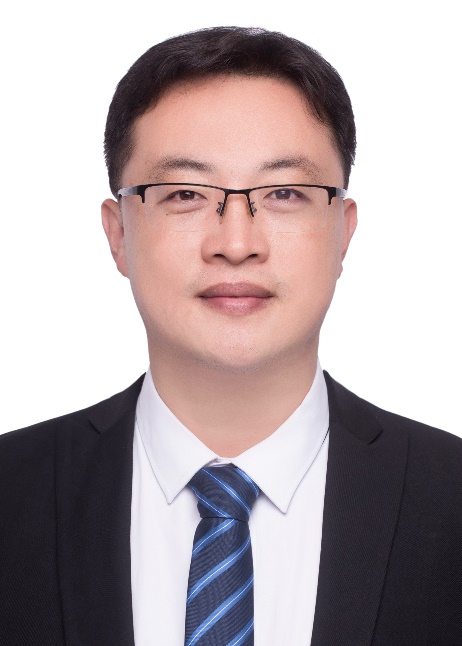 于法鹏，山东大学晶体材料国家重点实验室教授，主要研究压电晶体材料与传感器件，在压电材料设计与生长制备、电弹性能调控及高温压电传感技术等方面取得系列创新性研究成果。在包括《PNAS》、《Acta Materialia》、《IEEE Transactions on Industrial Electronics》等国际期刊上发表论文90余篇，授权国家专利26项。